Дистанционный конкурс рисунков «Зимние забавы»для обучающихся Некоузской вечерней (сменной) ОШЦели и задачи конкурса:Цель - привлечь обучающихся к художественному творчеству.Задачи - предоставить обучающимся возможность выразить свои впечатления о зиме в рисунках.Конкурсные работы:Рисунок должен быть выполнен на бумаге форматом А4 в вертикальном или горизонтальном изображении любыми художественными средствами и материалами.Рисунок должен соответствовать данной тематике.Все рисунки в итоге конкурса будут выставлены на сайте школы. Участники конкурса:- Обучающиеся Некоузской вечерней (сменной) ОШ.- Участие в конкурсе индивидуальное (Коллективные работы не принимаются).Награды:
- Победители конкурса будут награждены Дипломами I, II и III степени. - Остальные участники получат Сертификат участника.(Дипломы и сертификаты высылаются в электронном виде).Как принять участие?
Для участия в дистанционном конкурсе рисунков «Зимние забавы» необходимо сделать следующие шаги: ШАГ 1. Выполнить рисунок.ШАГ 2. Готовую работу (фото хорошего качества) отправить на электронный адрес nnmak12@rambler.ru с пометкой КОНКУРС РИСУНКОВ, Написать фамилию, имя, класс, название работы. ШАГ 3. Ждать итоги конкурса и свой диплом или сертификат в электронном виде. А он точно будет 
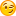 